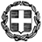 Σας υπενθυμίζουμε ότι: α) η προσφορά κατατίθεται κλειστή σε έντυπη μορφή(όχι με email ή fax)στο σχολείο  β) με κάθε προσφορά κατατίθεται από το ταξιδιωτικό γραφείο απαραιτήτως και Υπεύθυνη Δήλωση ότι διαθέτει βεβαίωση συνδρομής των νόμιμων προϋποθέσεων λειτουργίας τουριστικού γραφείου η οποία βρίσκεται σε ισχύ. Η Υπεύθυνη δήλωση, δεόντως υπογεγραμμένη από νομίμως εξουσιοδοτημένο πρόσωπο ή τον νόμιμο εκπρόσωπο α)  αποδέχεται πλήρως και ανεπιφύλακτα τουςόρους του παρόντος διαγωνισμού, β) δεν υπάρχουν αλλαγές στο καταστατικό της εταιρείας του πλην αυτών που θα εσωκλείει στην προσφορά που θα υποβάλλει στον παρόντα διαγωνισμό,γ) όλα τα υποβληθέντα στοιχεία είναι αληθή, ως εκ τούτου δεν είναι ένοχοςπαροχής ψευδών στοιχείων και πληροφοριών, δ) έχει λάβει γνώση όλων των συνθηκών του Έργου για την υποβολή της προσφοράς του, ε) ο νόμιμος εκπρόσωπος και τα μέλη του ΔΣ της συμμετέχουσας εταιρείας (εφόσον είναι Α.Ε.) δεν έχουν καταδικαστεί με αμετάκλητη δικαστική απόφαση για αδίκημα που αφορά την επαγγελματική τους διαγωγή που κλονίζει την αξιοπιστία τους,στ) ο διαγωνιζόμενος έχει στη διάθεσή του όλα τα αναγκαία Πιστοποιητικά πουέχουν εκδοθεί από τις αρμόδιες Αρχές της χώρας τα οποία αποδεικνύουν ότι οδιαγωνιζόμενος είναι ενήμερος, ως προς τις υποχρεώσεις του που αφορούν εισφορέςΚοινωνικής Ασφάλισης, Φορολογικές υποχρεώσεις ή ότι άλλο απαιτείται και προβλέπεταιαπό την ισχύουσα νομοθεσία της χώρας.γ) Τα ταξιδιωτικά γραφεία που ενδιαφέρονται να καταθέσουν προσφορές παρακαλούνται  να προσκομίσουν κλειστούς και σφραγισμένους φακέλους με τις κάτωθι ενδείξεις:Ο πρώτος φάκελος θα έχει στο εξωτερικό μέρος τον χαρακτηρισμό «ΤΕΧΝΙΚΕΣ  ΠΡΟΔΙΑΓΡΑΦΕΣ» και θα περιέχει όλα  τα στοιχεία   του προτεινόμενου  ξενοδοχείου,  με  κατηγορία 5* σύμφωνα με τις απαιτήσεις της προκήρυξης, την ακριβή θέση, την ιστοσελίδα,  φωτογραφικό υλικό,ασφαλιστικές καλύψεις όπως τις ορίζει η Υ.Α., το ειδικό σήμα  λειτουργίας, την  παρεχόμενη  διατροφή  και  υπηρεσίες, αναφορά στα  μέσα μεταφοράς με βεβαίωση ασφαλούς μετακίνησης  και λοιπές υποχρεωτικές παροχές από το ταξιδιωτικό γραφείο όπως συνοδό, ξεναγούς, και γενικότερα όλους τους όρους που περιλαμβάνονται στα ανωτέρω εδάφια. Ο  δεύτερος μικρότερος φάκελος, απαραιτήτως σφραγισμένος, με τον  χαρακτηρισμό «ΟΙΚΟΝΟΜΙΚΗ    ΠΡΟΣΦΟΡΑ»  θα  αφορά αποκλειστικά και μόνο την οικονομική πρόταση / τιμή ανά μαθητή. Ο φάκελος αυτός θα ανοιχτεί εφόσον ο φάκελος των τεχνικών  προδιαγραφών  καλύπτει  πλήρως  τις απαιτήσεις  του  σχολείου,    διαφορετικά θα απορριφθεί εξαρχής. Η  επιτροπή  αξιολόγησης, θα συνεκτιμήσει  πέραν  της  τιμής την  ποιότητα,    το  εύρος  των προσφερόμενων  παροχών  και την  εμπειρία  του  πρακτορείου  σε  αντίστοιχες  εκδρομές.δ) Ο τρόπος πληρωμής θα οριστεί από το Σχολείο με οικονομική ποινική ρήτρα η οποία θααποδοθεί μία μέρα μετά την επιστροφή - για την τήρηση των όρων του συμφωνητικού.                                                                                                                                           Η ΔΙΕΥΘΥΝΤΡΙΑ                                                                                                                                      ΕΥΓΕΝΙΑ ΠΑΝΑΓΙΩΤΟΠΟΥΛΟΥ                 ΕΛΛΗΝΙΚΗ ΔΗΜΟΚΡΑΤΙΑΥΠΟΥΡΓΕΙΟ ΠΑΙΔΕΙΑΣΚΑΙ ΘΡΗΣΚΕΥΜΑΤΩΝΠΕΡΙΦΕΡΕΙΑΚΗ Δ/ΝΣΗ Π.Ε. ΚΑΙ Δ.Ε. ΑΤΤΙΚΗΣΔΙΕΥΘΥΝΣΗ ΔΕΥΤΕΡΟΒΑΘΜΙΑΣ ΕΚΠΑΙΔΕΥΣΗΣΑΝΑΤΟΛΙΚΗΣ ΑΤΤΙΚΗΣ1ο ΗΜΕΡΗΣΙΟ ΓΕΝΙΚΟ ΛΥΚΕΙΟ ΒΟΥΛΑΣΕΛ. ΒΕΝΙΖΕΛΟΥ ΚΑΙ ΠΕΡΙΚΛΕΟΥΣ ΒΟΥΛΑ 16673Τηλέφωνο: 2108957562Fax: 2108957562 Email: mail@1lyk-voulas.att.sch.grΗμερομηνία 15/12/2021Αρ. Πρ.  4791ΣΧΟΛΕΙΟ1ο ΓΕΛ ΒΟΥΛΑΣ2ΠΡΟΟΡΙΣΜΟΣ/ΟΙ-ΗΜΕΡΟΜΗΝΙΑ ΑΝΑΧΩΡΗΣΗΣ ΚΑΙ ΕΠΙΣΤΡΟΦΗΣΚαρδίτσα, Λίμνη Πλαστήρα,Περτούλι,Τρίκαλα 3 ημέρες-2 νύχτες1,2,3 Μαρτίου 2022(*η ημερομηνία δύναται να τροποποιηθεί με απόφαση του σχολείου, αν αυτό κριθεί απαραίτητο)3ΠΡΟΒΛΕΠΟΜΕΝΟΣ ΑΡΙΘΜΟΣ ΣΥΜΜΕΤΕΧΟΝΤΩΝ(ΜΑΘΗΤΕΣ-ΚΑΘΗΓΗΤΕΣ)70-80 ΜΑΘΗΤΕΣ, 4-5 ΚΑΘΗΓΗΤΕΣ4ΜΕΤΑΦΟΡΙΚΟ ΜΕΣΟ/Α-ΠΡΟΣΘΕΤΕΣ ΠΡΟΔΙΑΓΡΑΦΕΣΔύο(2)Τουριστικά λεωφορεία τελευταίας τεχνολογίας καθ’ όλη τη διάρκεια της εκδρομής αποκλειστικά για το σχολείο μας. Θα συνεκτιμηθούν στα ποιοτικά χαρακτηριστικά, εξτρα οδηγοί σε τυχόν κάλυψη ωραρίων, πιστοποιήσεις ISO και καθετί που εξασφαλίζει την ασφαλή και ποιοτική μετακίνηση. Υποχρεωτικά να καλύπτονται όλες οι από το νόμο προϋποθέσεις περί προστασίας από Covid– 19.( Oι οδηγοί να είναι εμβολιασμένοι ήνα προσκομίσουν αρνητικά rapid test.)5ΚΑΤΗΓΟΡΙΑ ΚΑΤΑΛΥΜΑΤΟΣ-ΠΡΟΣΘΕΤΕΣ ΠΡΟΔΙΑΓΡΑΦΕΣ(ΜΟΝΟΚΛΙΝΑ/ΔΙΚΛΙΝΑ/ΤΡΙΚΛΙΝΑ-ΠΡΩΙΝΟ Ή ΗΜΙΔΙΑΤΡΟΦΗ)5* ξενοδοχείο στην πόλη της Καρδίτσας, αποκλείονται άλλες περιοχές.Να επισυνάπτεται έγγραφηβεβαίωση διαθεσιμότητας των δωματίων μετο όνομα του σχολείου μας. Τα δωμάτια τωνμαθητών να είναι συγκεντρωμένα και κατάβάση δίκλινα - τρίκλινα και των συνοδώνεκπαιδευτικών υποχρεωτικά μονόκλινα.Υποχρεωτική ημιδιατροφή (πρωινό &δείπνο) σε ελεύθερο μπουφέ εντός του ξενοδοχείου. Να επισυνάπτεται κάτοψη του επιλεχθέντος σημείου διαμονής (όροφος/πτέρυγα) ανά ξενοδοχείο. 6ΛΟΙΠΕΣ ΥΠΗΡΕΣΙΕΣ (ΠΡΟΓΡΑΜΜΑ, ΠΑΡΑΚΟΛΟΥΘΗΣΗ ΕΚΔΗΛΩΣΕΩΝ, ΕΠΙΣΚΕΨΗ ΧΩΡΩΝ, ΓΕΥΜΑΤΑ κ.τ.λ.))Εκδρομές - ξεναγήσεις στους χώρουςαρχαιολογικού ή πολιτιστικούενδιαφέροντος που θα επιλέξει το σχολείομε βάση το πρόγραμμα που θασυμφωνηθεί με το τουριστικό πρακτορείο που θα επιλεγεί.7ΥΠΟΧΡΕΩΤΙΚΗ ΑΣΦΑΛΙΣΗ ΕΥΘΥΝΗΣ ΔΙΟΡΓΑΝΩΤΗ(ΜΟΝΟ ΕΑΝ ΠΡΟΚΕΙΤΑΙ ΓΙΑ ΠΟΛΥΗΜΕΡΗ ΕΚΔΡΟΜΗ)ΝΑΙ8ΠΡΟΣΘΕΤΗ ΠΡΟΑΙΡΕΤΙΚΗ ΑΣΦΑΛΙΣΗ ΚΑΛΥΨΗΣΕΞΟΔΩΝ ΣΕ ΠΕΡΙΠΤΩΣΗ ΑΤΥΧΗΜΑΤΟΣ  Ή ΑΣΘΕΝΕΙΑΣ ΝΑΙ *Επιστροφή χρημάτων σε μαθητές σεπερίπτωση που για λόγους ανωτέραςβίας ή αιφνίδιας ασθένειας ματαιωθείη συμμετοχή τους. Νασυμπεριλαμβάνονται καλύψεις καιγια τη νόσο Covid-199ΤΕΛΙΚΗ ΣΥΝΟΛΙΚΗ ΤΙΜΗ ΟΡΓΑΝΩΜΕΝΟΥ ΤΑΞΙΔΙΟΥ(ΣΥΜΠΕΡΙΛΑΜΒΑΝΟΜΕΝΟΥ Φ.Π.Α.)ΝΑΙ10ΕΠΙΒΑΡΥΝΣΗ ΑΝΑ ΜΑΘΗΤΗ (ΣΥΜΠΕΡΙΛΑΜΒΑΝΟΜΕΝΟΥ Φ.Π.Α.)ΝΑΙ11ΚΑΤΑΛΗΚΤΙΚΗ ΗΜΕΡΟΜΗΝΙΑ ΚΑΙ ΩΡΑ ΥΠΟΒΟΛΗΣ ΠΡΟΣΦΟΡΑΣΔευτέρα 21/12/2021 και ώρα 12.0012ΗΜΕΡΟΜΗΝΙΑ ΚΑΙ ΩΡΑ ΑΝΟΙΓΜΑΤΟΣ ΠΡΟΣΦΟΡΩΝΤρίτη 22/12/21 και ώρα 8.3013ΠΑΡΑΤΗΡΗΣΕΙΣ -Να επισυνάπτεται εγγράφως η κράτησητων διαθέσιμων δωματίων ανάπροτεινόμενο ξενοδοχείο για το σχολείομας στον κλειστό φάκελο.- Αρχηγός του γραφείου καθ’ όλη τηδιάρκεια της εκδρομής- Προτεινόμενο πρόγραμμα επισκέψεωνκαι ξεναγήσεων.- Δωρεάν συμμετοχή συνοδών.